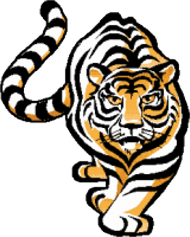 School Site Council (S.S.C.)Minutes: Language CensusMonday, February 8, 20163:00 pm LibraryWelcome/Call to Order 	ChairpersonMs. Markalian called the meeting to order at 3:20 pm.Flag Salute 	ChairpersonMs. Markalian led the flag salute.Roll Call	SecretaryPresentMs. BelayMr. HowardMs. JavelosaMs. MarkalianMs. PennicookeMr. TrippAbsentMr. Ahn (3x)Ms. Hakak (1x)Ms. Heiland (2x)Ms. Ortiz (4x)QuorumQuorum was established with 6 members. Public Comment	PublicThere was no public comment.Approval of Minutes 	Council1-25-16Motion-Made by Mr. Tripp to accept the minutes of 1-25-16-2nd by Markalian-Discussion: none-Vote6 in favor0 against0 abstentions-Result: Motion passesPrevious Business	NoneSSC Minutes: February 8, 2016(continued)New Business	Ms. JavelosaMandated Topic: Language CensusReview of ELAC Recommendations from meeting on February 2, 2016.Review Single Plan for Student Achievement (SPSA)Response to ELACReview new Categorical budget 7T053.SPSA Update and Budget AdjustmentsSSC reviewed the ELAC recommendations made on February 2, 2016. Of the four recommendations, #3 pertained directly to SSC agenda topic related to categorical budget 7T053 to provide more support to students during Saturday School. This will require an SPSA Update and a Budget Adjustment.Motion-Made by Mrs. Javelosa -Stating: Motion to provide one more class during Saturday School, taught by Ms. Cerda, to address the needs of LTELs and help improve the academic skills assessed by the CELDT using funds from 7T053.-2nd by Mr. Tripp-Discussion:  none-Vote6 in favor0 against0 abstentions-Result: Motion passesWith respect to the other three recommendations, the committee felt that a blanket statement would suffice.Motion-Made by Ms. Markalian -Stating: Whenever possible, we agree to follow the recommendations of ELAC on February 2, 2016 in keeping with State and Federal guidelines.-2nd by Mr. Howard-Discussion: There was concern with recommendation #4 since it is recommending research on the best practices of other districts. Researching other districts’ programs may be beneficial, but if their policies differ from our own, we would not be able to implement those practices.-Amendment: Whenever possible, we agree to follow the recommendations of ELAC on February 2, 2016 in keeping with State and Federal guidelines and District policy.-Vote6 in favor0 against0 abstentions-Result: Amended motion passesSSC Minutes: February 8, 2016VIII. 	New Business (continued)Review Categorical budget expenditures in 7S046, 7E046, 7S146, and 7V883.There is expected to be about a $4,000-$5,000 surplus in categorical budgets because of teacher sign ups and student turn out.Motion-Made by Ms. Pennicooke-Stating:  To move any surplus monies into IMA.-2nd by Mr. Tripp-Discussion:  A motion had already been made at the last SSC meeting stating that surplus money be moved to IMA. The committee’s attention was called to page 3 of the SSC minutes for January 25, 2016.-No Vote-Result: Motion withdrawnReview Saturday SchoolThe coordinator, Mrs. Javelosa, has been coming to support with Saturday School. A budget adjustment would need to be made to pay her.Motion-Made by Ms. Markalian-Stating that a budget adjustment be made to Coordinator X-time to pay the coordinator for her support with Saturday School.-2nd by Mr. Tripp-Discussion: none-Vote5 in favor0 against1 abstention-Result: Motion passesMs. Markalian, Chairperson, received a request from Mrs. Rice and the Technology Committee to discuss with the SSC the purchasing of technology. This item was not originally on the agenda.Motion-Made by Ms. Belay-Stating that we add the Purchasing of Technology Equipment to the agenda.-2nd by Mrs. Javelosa-Discussion: none-Vote6 in favor0 against0 abstention-Result: Motion passesSSC Minutes: February 8, 2016VIII. 	New Business (continued)Purchasing of Technology EquipmentFive price lists were given to the committee. Two lists had 45 MacBook Air/Pros each, with different Budgetary Totals on each. One states $71,410.56 and the other $69,848.11. There was confusion about why this was the case, and no one from the technology committee was present to clarify.The other price lists include:4 iMacs for $6,319.21; 10 HDMI and VGA Projectors for a total of $4,621.60;45 Chromebooks for $14,805.00SSC discussed whether these purchases are expected to be made this year, or if this is for next year and we are to keep this under consideration during budget development.It was speculated that the projectors are intended to be purchased this year. Yet, upon review of the current Single Plan, there does not appear to be a justification for the projectors. It’s possible that a justification was included in the 2012-2014 plan when projectors were last purchased, but that would need to be researched.Upon further discussion, SSC agrees that more information is needed. The purchasing of technology equipment will need to be addressed at a later time. Motion-Made by Ms. Belay-Stating that we table the discussion with regard to purchasing technology equipment to our next meeting March 7, 2016.-2nd by Mrs. Javelosa-Discussion: none-Vote6 in favor0 against0 abstention-Result: Motion passesAnnouncements	None except to remind the committee of the next meeting.Adjournment	Motion-Made by Ms. Markalian to adjourn.-2nd by Mr. HowardMeeting was adjourned at 3:53pm.Our next meeting will be Monday, March 7, 2016 at 3:00 in the Library.Consejo del Plantel Educativo (S.S.C.)Acta: Encuesta de idiomasLunes, 8 de enero, 201615:00 en el la bibliotecaBienvenida/Apertura de la reunión	PresidenteSra Markalian abrió la reunión a las 15:20.Saludo a la Bandera	PresidenteSra. Markalian encabezo el saludo a la bandera.Pasar la lista	SecretariaPresentes:Sra. BelaySr. HowardSra. JavelosaSra. MarkalianSra. PennicookeSr. TrippAusentes:Sr. Ahn (3x)Sra. Hakak (1x)Sra. Heiland (2x)Sra. Ortiz (4x)QuórumQuórum se estableció con 6 miembros.Comentario público	PúblicoNo hubo comentario público.Aprobación del acta	Consejo25-1-16Moción-Hecha por Sr. Tripp de aceptar el acta del 25-2-16-Apoyada por Sra. Markalian-Discusión: ninguna-Voto6 a favor0 en contra0 abstenciones-Resultado: pasa la mociónAsuntos previos	NingúnActa SSC: 8 de febrero, 2016(a continuación)Asuntos nuevos	Ms. JavelosaTema obligatorio: Encuesta de idiomasRevisar las recomendaciones de ELAC de la reunión 2 de febrero, 2016.Repaso del plan único para el aprovechamiento académico estudiantil (SPSA).Responder a ELACRepasar nuevo presupuesto categórico 7T053.Actualización del SPSA y ajustes al presupuesto.SSC reviso las recomendaciones de ELAC hechas el 2 de febrero, 2016.De las cuatro recomendaciones, #3 se refiere directamente al tema de la agenda relacionado con fondo 7T053 de proveer mas apoyo a los estudiantes durante la escuela de los sábados. Esto necesitara una actualización del plan único y ajuste al presupuesto.Moción-Hecha por Sra. Javelosa-Diciendo: de proveer una clase mas los sábados con la maestra Cerda, para ayudar a los estudiantes LTELs y mejorar las destrezas académicas evaluadas por el CELDT usando fondos de 7T053.-Apoyada por Sr. Tripp-Discusión: ninguna-Voto6 a favor0 en contra0 abstenciones-Resultado:  pasa la mociónCon respecto a loas otras tres recomendaciones, el consejo acordó que una respuesta general seria suficiente.Moción-Hecha por Sra. Markalian-Diciendo: Cuando sea posible, estamos de acuerdo en seguir las recomendaciones de ELAC hechas 2 de febrero, 2016 de acuerdo a reglamentos estatales y federales.-Apoyada por Sr. Howard-Discusión: Había duda con la recomendación #4 ya que recomienda la investigación sobre las mejores prácticas de otros distritos. Investigación de programas en otros distritos puede ser beneficioso, pero si sus políticas difieren de las nuestras, no seríamos capaces de implementar estas prácticas.-Enmendación: Cuando sea posible, estamos de acuerdo en seguir las recomendaciones de ELAC hechas 2 de febrero, 2016 de acuerdo a reglamentos estatales y federales y pólizas del distrito.-Voto6 a favor0 en contra0 abstenciones-Resultado:  pasa la moción enmendada.Acta SSC: 8 de febrero, 2016VIII.	Asuntos nuevos (a continuación)Repasar gastos y presupuestos en fondos categóricos 7S046, 7E046, 7S146, 7V883.Se espera tener como $4.000,00 a $5.000,00 excedente en presupuestos categóricos por inscripción de maestros y participación de estudiantes.Moción-Hecha por Sra. Pennicooke-Diciendo: de mover cantidad excedente a IMA-Apoyada por Sr. Tripp-Discusión: Una moción ya se hico en la ultima reunión de SSC diciendo que dinero excedente se moviera a IMA. La atención del consejo fue dirigida a pagina 3 del acta elaborada el 25 de enero, 2016.-No hubo voto-Resultado: se retira la mociónRepasar escuela de los sábados.La coordinadora, Sra. Javelosa has estado viniendo a apoyar la escuela de los sábados. Un ajuste al presupuesto se necesita hacer para pagarle.Moción-Hecha por Sra. Markalian-Diciendo:  que un ajuste al presupuesto se haga a tiempo X de coordinadora para pagarle a la coordinadora por su apoyo con escuela de los sábados.-Apoyada por Sr. Tripp-Discusión: ninguna-Voto5 a favor0 en contra1 abstención-Resultado: pasa la mociónLa Sra. Markalian, Presidente, recibió una solicitud de la señora Rice y el Comité de tecnología para discutir con el SSC la compra de tecnología. Este artículo no estaba originalmente en la agenda.Moción-Hecha por Sra. Belay-Diciendo: de que agreguemos Compra de tecnología a la agenda-Apoyada por Sra. Javelosa-Discusión: ninguna-Voto6 a favor0 en contra0 abstenciones-Resultado: pasa la moción.Acta SSC: 8 de febrero, 2016VIII.	Asuntos nuevos (a continuación)Compra de tecnologíaCinco listas de precios fueron entregadas al consejo. Dos listas tenían 45 MacBook Air/pro cada una, con diferentes totales en cada una. Una indicaba $71.410,56 y la otra $69.848,11. Hubo confusión sobre por qué esto era el caso, y nadie del Comité de tecnología estuvo presente para aclarar.Las otras listas de precios incluían4 iMacs por $6.319,2110 proyectores HDMI y VGA por un total de $4.621,6045 Chromebooks por $14.805,00SSC discutió si se esperan hacer estas compras este año, o si estas son para el año que viene y hay que mantenerlas en cuenta durante el desarrollo del presupuesto.Se especulo que los proyectores han de ser para comprar este año. Pero, después de un repaso del plan único, no parece haber una justificación para los proyectores. Es posible que la justificación fue incluida en el plan de 2012-2014 cuando se compraron proyectores la ultima vez, per eso requiere una averiguación.A mayor discusión, SSC estuvo de acuerdo en que es necesario más información. La compra de equipo de tecnología tendrá que abordarse a un tiempo mas adelante.Moción-Hecha por Sra. Belay-Diciendo: de que pospongamos la discusión con respecto a compra de equipo de tecnología a nuestra próxima reunión el 7 de marzo, 2016.-Apoyada por Sra. Javelosa-Discusión: ninguna-Voto6 a favor0 en contra0 abstenciones-Resultado: pasa la moción.Anuncios	Ninguno solo de hacerles acordar de la próxima reunión.Clausura de la reunión	Moción-Hecha por Sra. Markalian de clausurar.-Apoyada por Sr. HowardReunión clausurada a las 15:53.La próxima reunión se llevará a cabo el 7 de marzo, 2016 a las 15:00 en la biblioteca.